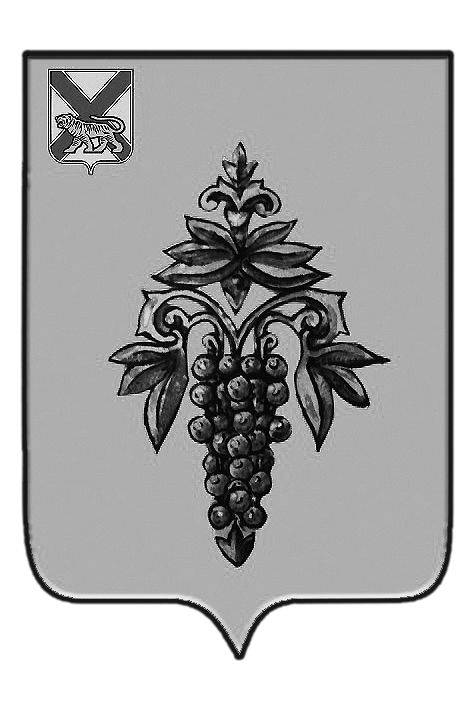 УПРАВЛЕНИЕ ОБРАЗОВАНИЯАДМИНИСТРАЦИИ ЧУГУЕВСКОГО МУНИЦИПАЛЬНОГО РАЙОНАПРИМОРСКОГО КРАЯП Р И К А З14.09.2020 г.                                    с. Чугуевка                                         №79 -А О внесении изменений в приказ управления образования администрации Чугуевского муниципального района от 02 марта 2020 года № 26-А «О проведении мониторинга качества образования общеобразовательных организаций Чугуевского муниципального района в форме всероссийских проверочных работ в 2020 году»           В соответствии с приказом Министерства образования Приморского края от 27.08.2020 № 23а-923 «О внесении изменений в приказ министерства образования Приморского края от 02.03.2020 № 23а-248 «О проведении Всероссийских проверочных работ в Приморском крае в 2020 году»  ПРИКАЗЫВАЮ:           1. Дополнить пункт 2 приказа управления образования Чугуевского муниципального района от 02 марта 2020 года № 26-А «О проведении мониторинга качества образования общеобразовательных организаций Чугуевского муниципального района в форме всероссийских проверочных работ в 2020 году»  подпунктами 2.9., 2.10. и 2.11. следующего содержания:«2.9.утвердить график проведения всероссийских проверочных работ в общеобразовательных организациях (приложение №1);2.10.организовать присутствие общественных наблюдателей в общеобразовательных организациях из числа специалистов управления образования и специалистов методического отдела МКУ «ЦООУ»;  2.11.утвердить график выходов на наблюдение за проведением процедуры оценки всероссийских проверочных работ в 2020 году (приложение №2) ».           2. Контроль за исполнением настоящего приказа оставляю за собой.Начальник управления                                                                              В.С.ОлегПриложение №1к приказу управления образования администрации Чугуевского муниципального районаот 14.09.2020 г. №79-АГрафик проведения всероссийских проверочных работ в общеобразовательных организациях Приложение №2к приказу управления образования администрации Чугуевского муниципального районаот 14.09.2020 г. №79-АГрафик выходов на наблюдение за проведением  процедуры оценки качества образования в форме всероссийских проверочных работСписок общественных наблюдателей1. Олег Владислав Стефанович, начальник управления образования.2. Згурская Галина Николаевна, заместитель начальника управления образования.3. Фунникова Наталья Анатольевна, главный специалист управления образования.4. Петроченко Елена Викторовна, ведущий специалист управления образования.5. Покрашенко Галина Николаевна, заведующий методическим отделом.6. Котельникова Наталья Александровна, специалист методического отдела МКУ «ЦООУ».7. Бурда Светлана Станиславовна, специалист методического отдела МКУ «ЦООУ».8. Шумихина Оксана Викторовна, специалист методического отдела МКУ «ЦООУ».9. Ткачева Тамара Тимофеевна, специалист МКУ «ЦООУ».ПредметклассОбщеобразовательные  организацииОбщеобразовательные  организацииОбщеобразовательные  организацииОбщеобразовательные  организацииОбщеобразовательные  организацииОбщеобразовательные  организацииОбщеобразовательные  организацииОбщеобразовательные  организацииОбщеобразовательные  организацииОбщеобразовательные  организацииОбщеобразовательные  организацииОбщеобразовательные  организацииОбщеобразовательные  организацииОбщеобразовательные  организацииОбщеобразовательные  организацииОбщеобразовательные  организацииОбщеобразовательные  организацииОбщеобразовательные  организацииПредметклассМКОУ СОШ им.А.А.Фадеева, с.ЧугуевкаМБОУ СОШ №2, с.ЧугуевкаМКОУ СОШ №3, с.Булыга ФадеевоМКОУ СОШ №4, с.КокшаровкаМКОУ СОШ №5, с.ШумныйМКОУ СОШ №6, с.СамаркаМКОУ СОШ №7, с.НовомихайловкаМКОУ СОШ №8, с.УборкаМКОУ СОШ №9, с.КаменкаМКОУ СОШ №10, с.ЦветковкаМКОУ СОШ №11, с.Верхняя БреевкаМКОУ СОШ №14, с.ЛениноМКОУ СОШ №15, с.СоколовкаМКОУ ООШ №16, с.ЗаветноеМКОУ ООШ №20, с.БерёзовкаМКОУ ООШ №21, с.ПшеницыноМКОУ ООШ №22, с.ИзюбриныйМКОУ ООШ №24, с.Нижние Лужки14.09.2020-25.09.2020 (в любой день в течение 2-х недель)Русский язык514.0922.0915.0915.0916.0922.0922.0922.0915.0922.0915.0915.0914.0917.0922.0916.0915.0922.0914.09.2020-25.09.2020 (в любой день в течение 2-х недель)Русский язык516.0924.0917.0917.0922.0924.0924.0924.0917.0924.0916.0917.0916.0924.0923.0917.0922.0924.0914.09.2020-25.09.2020 (в любой день в течение 2-х недель)Русский язык815.0915.0918.0925.0923.0916.0917.0916.0915.0923.0922.0917.0915.0924.0922.0914.09.2020-25.09.2020 (в любой день в течение 2-х недель)Английский язык818.0922.0922.0921.0923.0930.0923.0924.0923.0925.0923.0918.0921.0918.0915.0914.09.2020-25.09.2020 (в любой день в течение 2-х недель)21.0922.0925.0923.0914.09.2020-25.09.2020 (в любой день в течение 2-х недель)22.0923.0914.09.2020-25.09.2020 (в любой день в течение 2-х недель)Биология622.0922.0923.0924.0917.0921.0921.0923.0924.0918.0918.0923.0924.0914.0922.0915.0924.0914.09.2020-25.09.2020 (в любой день в течение 2-х недель)Биология721.0915.0922.0917.0923.0901.1018.0914.0923.0921.0923.0922.0922.0922.0914.09.2020-25.09.2020 (в любой день в течение 2-х недель)Биология829.0917.0915.0915.0917.0914.0915.0917.0922.0915.0909.1022.0918.0916.0924.0914.09.2020-25.09.2020 (в любой день в течение 2-х недель)Биология916.0917.0917.0914.09.2020-25.09.2020 (в любой день в течение 2-х недель)История615.0915.0916.0916.0922.0915.0916.0915.0917.0916.0916.0914.0914.0922.0906.1017.0915.0914.09.2020-25.09.2020 (в любой день в течение 2-х недель)История717.0917.0916.0921.0917.0924.0923.0921.0916.0923.0922.0916.0917.0917.0914.09.2020-25.09.2020 (в любой день в течение 2-х недель)Обществознание914.0915.0915.0917.0915.0914.09.2020-25.09.2020 (в любой день в течение 2-х недель)Обществознание825.0924.0924.0917.0916.0921.0921.0922.0918.0918.0922.0914.0929.0905.1017.0914.09.2020-25.09.2020 (в любой день в течение 2-х недель)География714.0924.0924.0915.0924.0914.0916.0922.0914.0915.0924.0918.0925.0915.0914.09.2020-25.09.2020 (в любой день в течение 2-х недель)География924.0924.0922.0924.0914.09.2020-25.09.2020 (в любой день в течение 2-х недель)Физика922.0922.0922.0928.09.2020-12.10.2020 (в любой день в течение 2-х недель)Русский язык625.0901.1007.1029.0901.1006.1002.1006.1005.1030.0928.0929.0928.0908.1024.0929.0908.1028.09.2020-12.10.2020 (в любой день в течение 2-х недель)Русский язык724.0906.1006.1002.1007.1017.0930.0930.0928.0929.0929.0901.1030.0901 1028.09.2020-12.10.2020 (в любой день в течение 2-х недель)Русский язык930.0905.1001.1002.1021.0901.1028.09.2020-12.10.2020 (в любой день в течение 2-х недель)Математика528.0929.0929.0929.0929.0928.0928.0908.1029.0928.0928.0929.0902.1006.1007.1029.0929.0907.1028.09.2020-12.10.2020 (в любой день в течение 2-х недель)Математика630.0929.0901.1007.1029.0901.1030.0902.1028.0929.0930.0906.1001.1029.0907.1001.1029.0928.09.2020-12.10.2020 (в любой день в течение 2-х недель)Математика707.1001.1028.0930.0930.0906.1002.1029.0909.1030.0901.1028.0905.1006.1028.09.2020-12.10.2020 (в любой день в течение 2-х недель)Математика806.1008.1009.1005.1007.1025.0901.1009.1002.1002.1005.1030.0906.1007.1001.1028.09.2020-12.10.2020 (в любой день в течение 2-х недель)Математика902.1030.0929.0930.0929.0928.09.2020-12.10.2020 (в любой день в течение 2-х недель)Окружающий мир506.1001.1006.1006.1030.0908.1007.1028.0908.1030.0929.0930.0929.0901.1008.1001.1006.1029.0928.09.2020-12.10.2020 (в любой день в течение 2-х недель)Физика809.1006.1030.0912.1001.1007.1006.1029.0908.1006.1012.1007.1002.1006.1006.1028.09.2020-12.10.2020 (в любой день в течение 2-х недель)География801.1029.0929.0929.0906.1023.0929.0901.1001.1001.1007.1009.1007.1029.0929.0928.09.2020-12.10.2020 (в любой день в течение 2-х недель)История 812.1001.1007.1001.1030.0909.1008.1030.0907.1029.0908.1028.0912.1006.1008.1028.09.2020-12.10.2020 (в любой день в течение 2-х недель)История907.1006.1006.1028.09.2020-12.10.2020 (в любой день в течение 2-х недель)Обществознание729.0908.1001.1007.1029.0928.0928.0902.1001.1009.1008.1007.1006.1029.0928.09.2020-12.10.2020 (в любой день в течение 2-х недель)Химия908.10Логин ОООбразовательная организацияПредмет Класс ДатаОбщественные наблюдателиsch253340МКОУ СОШ №3, с.Булыга Фадееворусский язык515.09.2020Котельникова Наталья Александровнаsch253346МКОУ СОШ №9, с.Каменкарусский язык815.09.2020Ткачева Тамара Тимофеевнаsch253344МКОУ СОШ №7, с.Новомихайловкабиология815.09.2020Бурда Светлана Станиславовнаsch253344МКОУ СОШ №7, с.Новомихайловкаобществознание915.09.2020Олег Владислав Стефановичsch253340МКОУ СОШ №3, с.Булыга Фадеевоистория616.09.2020Котельникова Наталья Александровнаsch253338МКОУ СОШ им.А.А.Фадеева, с.Чугуевкарусский язык 516.09.2020Бурда Светлана Станиславовнаsch253338МКОУ СОШ им.А.А.Фадеева, с.Чугуевкарусский язык 516.09.2020Ткачева Тамара Тимофеевнаsch253340МКОУ СОШ №3, с.Булыга Фадеевоистория716.09.2020Котельникова Наталья Александровнаsch253339МБОУ СОШ №2, с.Чугуевкаистория 717.09.2020Згурская Галина Николаевнаsch253339МБОУ СОШ №2, с.Чугуевкабиология817.09.2020Згурская Галина Николаевнаsch253347МКОУ СОШ №10, с.Цветковкарусский язык522.09.2020Бурда Светлана Станиславовнаsch253345МКОУ СОШ №8, с.Уборкаобществознание822.09.2020Ткачева Тамара Тимофеевнаsch253345МКОУ СОШ №8, с.Уборкарусский язык522.09.2020Ткачева Тамара Тимофеевнаsch253345МКОУ СОШ №8, с.Уборкагеография722.09.2020Шумихина Оксана Викторовнаsch256039МКОУ ООШ №22, с.Изюбриныйрусский язык822.09.2020Згурская Галина Николаевнаsch256039МКОУ ООШ №22, с.Изюбриныйрусский язык522.09.2020Котельникова Наталья Александровнаsch256039МКОУ ООШ №22, с.Изюбриныйбиология722.09.2020Котельникова Наталья Александровнаsch253342МКОУ СОШ №5, с.Шумныйистория622.09.2020Фунникова Наталья Анатольевнаsch253342МКОУ СОШ №5, с.Шумныйрусский язык522.09.2020Фунникова Наталья Анатольевнаsch253340МКОУ СОШ №3, с.Булыга Фадеевобиология623.09.2020Котельникова Наталья Александровнаsch253342МКОУ СОШ №4, с.Кокшаровкабиология624.09.2020Ткачева Тамара Тимофеевнаsch253343МКОУ СОШ №6, с.Самаркагеография924.09.2020Бурда Светлана Станиславовнаsch253343МКОУ СОШ №6, с.Самаркаистория724.09.2020Котельникова Наталья Александровнаsch253348МКОУ СОШ №11, с.Верхняя Бреевкарусский язык628.09.2020Олег Владислав Стефановичsch253348МКОУ СОШ №11, с.Верхняя Бреевкаматематика528.09.2020Олег Владислав Стефанович